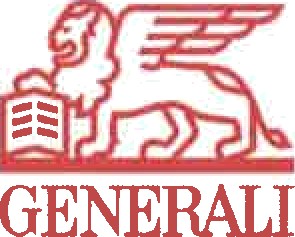 V124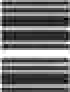 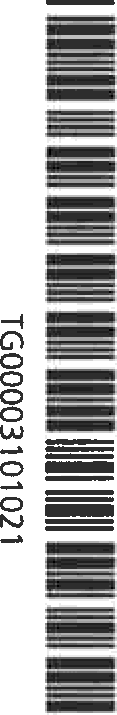 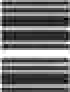 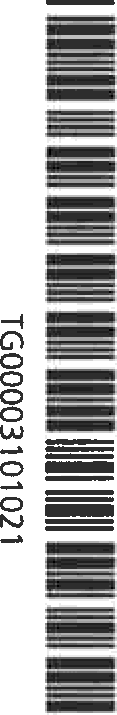 S-SGDZ03/N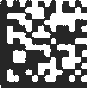 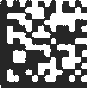 / 1504702273Domov pro seniory Věstonická, příspěvková organizaceVěstonická 4304/1 628 00 BRNO 28Praha 28.07.2016Potvrzení a provedení změny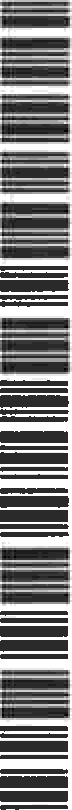 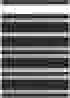 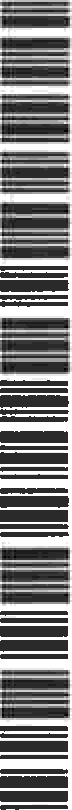 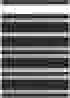 Vážený zákazníku,dovolujeme si Vám oznámit, že jsme na Vaší pojistné smlouvě č. 1504702273, pojištění Náš region, provedli k 18. 7. 2016 následující změnu:- vyjmutí pojistného nebezpečíTato změna měla vliv na výši předepsaného pojistného, jehož nová výše činí 22 302 Kč čtvrtletně. Vzniklý přeplatek ve výši 7 179 Kč za období od data změny do 1. 10. 2016 bude odečten při dalším předpisu lhůtního pojistného.Zkontrolujte si prosím uvedené údaje a v případě jakékoliv nesrovnalosti nás co nejdříve kontaktujte.Pracovníci pojišťovny Generali rádi zodpovědí Vaše případné dotazy na lince klientského servisu 244 188 188 každý pracovní den od 7 do 19 hod.Vážíme si Vaší volby a přejeme Vám mnoho spokojených dní pod křídly Iva. Generali Pojišťovna a.s.Michal Hofmanředitel správy pojištění a plateb